Circ. n. 286								Terme Vigliatore, 27/05/2021Ai docenti della scuola secondaria di I gradoAl DSGAAi collaboratori scolasticiAgli alunniAi genitoriAl sito webOggetto: NORME ANTICONTAGIO COVID-19 MISURE DA RISPETTARE NELLO SVOLGIMENTO DEGLI ESAMI DI STATO 2021Candidati e AccompagnatoriAi fini dello svolgimento in sicurezza, degli Esami di Stato 2020-2021, ogni Candidato ed il suo eventuale accompagnatore, dovranno rispettare, rigorosamente, le seguenti norme:1- Ogni candidato potrà essere eventualmente accompagnato agli Esami di Stato da una sola persona. 2- I candidati, e i loro eventuali accompagnatori, non dovranno creare assembramenti all’esterno dell’edificio. L’organizzazione del calendario di convocazione prevederà un arrivo scaglionato dei candidati, che  dovranno trovarsi presso la sede non più di 15 minuti prima dell’orario in cui sono stati convocati per lo svolgimento del colloquio. 4- L’attesa da parte dei Candidati avverrà al di fuori dei locali scolastici utilizzando esclusivamente la porta di accesso indicata. 5- All’accesso i candidati e i loro accompagnatori dovranno consegnare, già compilato, il modello di autocertificazione allegato, contenente la dichiarazione • di non presentare sintomatologia respiratoria o febbre superiore a 37.5° C in data odierna e nei tre giorni precedenti; • di non essere stato in quarantena o isolamento domiciliare negli ultimi 14 giorni; • di non essere stato a contatto con persone positive, per quanto di loro conoscenza, negli ultimi 14 giorni. Nel caso in cui per un candidato sussista una delle condizioni sopra riportate, lo stesso non dovrà presentarsi per l’effettuazione dell’esame, producendo tempestivamente la relativa certificazione medica al fine di consentire alla Commissione la programmazione di una sessione di recupero nelle forme previste dall’ordinanza ministeriale ,ovvero dalle norme generali vigenti; 6- I candidati dovranno portare con sé l’acqua, se riterranno di averne necessità;7- I Candidati e gli eventuali accompagnatori ( uno per ogni candidato), dovranno indossare la mascherina obbligatoriamente; solo il Candidato potrà toglierla esclusivamente durante lo svolgimento del colloquio, e comunque garantendo la distanza di 2 metri dagli altri presenti. 8- La mascherina dovrà essere chirurgica, di propria dotazione; 9- Al momento dell’accesso dovranno igienizzare le mani dai dispencer appositi. 10- Entrando nell’aula predisposta per il colloquio, dovranno sedere esclusivamente sulla sedia ed al banco già igienizzati, preparati dai collaboratori scolastici. 11- Dovranno mantenere sempre almeno 2 metri di distanza da chiunque sia in loro prossimità. 12- Durante l’Esame il candidato dovrà utilizzare esclusivamente propri materiali (penna, testi cartacei, computer portatili), che potrà toccare soltanto lui stesso, mentre i Docenti della Commissione non potranno fornire alcun tipo di supporto, né cartaceo né informatico. 13- Nel caso in cui i candidati e accompagnatori abbiano bisogno di utilizzare il bagno, dovranno usare esclusivamente quello più vicino all’aula in cui svolge gli Esami; prima di rientrare in aula, dovranno igienizzare di nuovo le mani. 14- Nei bagni può entrare una sola persona per volta. 15- Al termine del colloquio il candidato e l’accompagnatore dovranno lasciare immediatamente l’edificio e non sostare all’esterno. Indicazioni per i candidati con disabilità Qualora la Commissione consenta la presenza di eventuali assistenti, anche loro dovranno rispettare tutte le indicazioni e le prescrizioni fornite per i membri della Commissione. Ambiente dedicato all’accoglienza e all’isolamento E’ previsto un ambiente dedicato all’accoglienza e isolamento di eventuali soggetti (candidati, componenti della commissione, altro personale scolastico) che dovessero manifestare una sintomatologia respiratoria e febbre. In tale evenienza il soggetto verrà immediatamente condotto nel predetto locale, in attesa dell’arrivo dell’assistenza necessaria attivata secondo le indicazioni dell’autorità sanitaria locale. La persona verrà dotata immediatamente di mascherina chirurgica, qualora dotata di mascherina di comunità. È importante sottolineare che, oltre alle misure di prevenzione collettive e individuali messe in atto nel contesto scolastico, c’è bisogno anche di una collaborazione attiva di studenti e famiglie, di commissari e presidenti, del personale tutto, che dovranno continuare a mettere in pratica i comportamenti generali previsti per il contrasto alla diffusione dell’epidemia, nel contesto di una responsabilità condivisa e collettiva, nella consapevolezza che la possibilità di contagio da SARS CoV-2 rappresenta un rischio ubiquitario per la popolazione. Le misure previste a scuola, infatti, qualora non accompagnate dai comportamenti generali previsti per il contrasto alla diffusione dell’epidemia messi in atto da ciascun candidato, commissario, presidente, membro del personale, risulterebbero insufficienti alla protezione/prevenzione.Il dirigente scolasticoProf.ssa Enrica Maranofirma autografa omessa ai sensi dell’art. 3 del D.lgs. n. 39/1993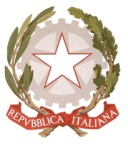 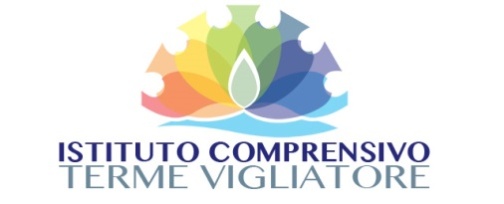 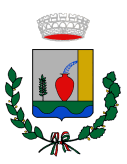 Viale delle Terme, 5 - 98050 Terme Vigliatore (ME)Tel. 090 9781254 – Fax 090 9783472Cod. Meccanografico MEIC85700X – C.F. 83001910831PEO: meic85700x@istruzione.it  – PEC: meic85700x@pec.istruzione.it  - Sito WEB: www.ictermevigliatore.edu.itViale delle Terme, 5 - 98050 Terme Vigliatore (ME)Tel. 090 9781254 – Fax 090 9783472Cod. Meccanografico MEIC85700X – C.F. 83001910831PEO: meic85700x@istruzione.it  – PEC: meic85700x@pec.istruzione.it  - Sito WEB: www.ictermevigliatore.edu.itViale delle Terme, 5 - 98050 Terme Vigliatore (ME)Tel. 090 9781254 – Fax 090 9783472Cod. Meccanografico MEIC85700X – C.F. 83001910831PEO: meic85700x@istruzione.it  – PEC: meic85700x@pec.istruzione.it  - Sito WEB: www.ictermevigliatore.edu.it